Škola za montažu instalacija i metalnih konstrukcija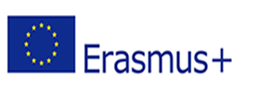 Sv. Duh 129, 10000 ZagrebPoziv za prijavu za sudjelovanje u projektu – nastavnik u pratnji „IMprove COmpetences“- IMCO ,broj ugovora 2018-1-HR01-KA102-047231 u Irskoj Nastavničko vijeće i zaposlenici škole upoznati su odobrenim projektom u kojemu sudjeluju naši učenici te po 1 osoba u pratnji  za svaku grupu učenika (Irska i Francuska). Agencija za mobilnost i programe EU ove je godine odobrila sredstva za nastavnike u pratnji za 7 dana te troškove putovanja. Škola će prema raspoloživim sredstvima financirati boravak nastavnika u trajanju 16 dana radi osiguranja sigurnosti učenika i dobivanju suglasnosti roditelja za sudjelovanjem njihove djece.Projekt će se provesti u razdoblju 04.-19. siječnja 2019. godine.Prijaviti se može svaki nastavnik ili zaposlenik škole putem motivacijskog pisma, a ocjenjivat će se dosadašnji angažman u projektima koje škola provodi ili je provodila, motiviranost i ažurnost u  administrativnim  poslovima vezanim uz sudjelovanje u projektnim aktivnostima, pripremanje učenika za natjecanja te sudjelovanje u razvojnim projektima škole.                                                                            Ravnatelj                                                                           Josip Rodin